​1.农行掌银APP充值（1）如无农行掌银APP，可扫下方二维码（或长按二维码识别）自助注册掌银，按提示激活后选择-生活缴费-更多-校园卡，选择聊城大学校园卡功能充值。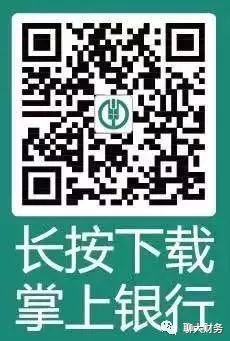 （2）如已安装农行手机掌银，可长按下方二维码识别或登录农行APP后利用“左上角”上的“扫一扫”功能扫描下方充值二维码直达充值界面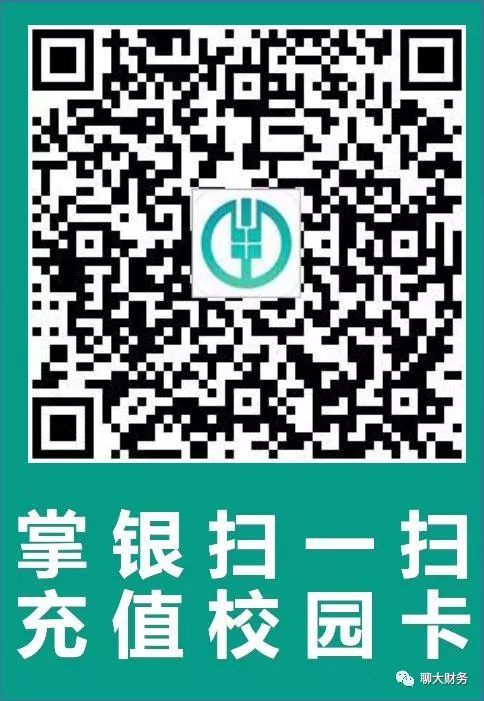 ★温馨提示：该种充值完成后一定要持校园卡到黄色补助机（圈存机或资讯通旁边）或餐厅消费POS机（POS机必须在联机且非消费状态下）上刷卡把充值款领取到实体卡中。2.“聊大微校”APP自助充值手机下载“聊大微校”APP（目前仅支持安卓系统）：微信扫描下面二维码下载“聊大微校”APP,如原已下载过，现在不能使用的，请卸载重新下载安装。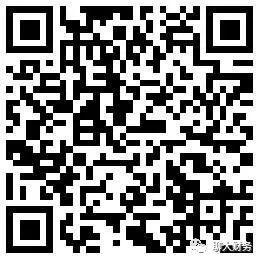 下载安装完成后，首先进行校园卡持卡人信息注册,根据要求依次输入持卡人姓名、身份证号、校园卡卡号、校园卡密码（未修改密码的为初始密码；已修改密码的为修改后密码）等信息，按提示完成“聊大微校”APP个人信息注册。之后，即可登录“聊大微校”APP，根据菜单提示进行校园卡充值等操作。  ★温馨提示：该种充值方式也需要持校园卡到黄色补助机（圈存机或资讯通旁边）或餐厅消费POS机（POS机必须在联机且非消费状态下）上刷卡把充值款领取到实体卡中。               3、圈存机（或资讯通）自助充值持中国农业银行卡、校园实体卡到圈存机或资讯通设备上按照相关提示进行操作，款项可以直接充到校园实体卡内进行消费。★温馨提示：无论采用以上哪种方式充值，充值后校园卡余额务必小于500元，否则无法消费。   校园卡管理中心电话：8239482   农行聊城东昌府支行电话：8340520